ПРОЕКТ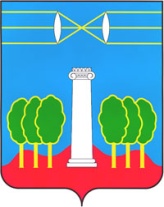 АДМИНИСТРАЦИЯГОРОДСКОГО ОКРУГА КРАСНОГОРСКМОСКОВСКОЙ ОБЛАСТИПОСТАНОВЛЕНИЕ__________№__________Об утверждении Положения о порядке установки и эксплуатации рекламных конструкций на территории городского округа Красногорск Московской областиВ соответствии с Гражданским кодексом Российской Федерации, Градостроительным кодексом Российской Федерации, Федеральным законом от 06.10.2003 № 131-ФЗ «Об общих принципах организации местного самоуправления в Российской Федерации», Федеральным законом от 13.03.2006 № 38-ФЗ «О рекламе», Федеральным законом от 25.10.2001 № 137-ФЗ «О введении в действие Земельного кодекса Российской Федерации», Уставом городского округа Красногорск Московской области, постановляю:1. Утвердить Положение о порядке установки и эксплуатации рекламных конструкций на территории городского округа Красногорск Московской области согласно приложению к настоящему постановлению.2. 	Признать утратившим силу постановление администрации Красногорского муниципального района Московской области от 16.08.2006 № 2352/8 (ред. от 22.12.2008) «О порядке установки и эксплуатации рекламных конструкций в Красногорском муниципальном районе с 01.07.2006».3. Признать утратившим силу постановление администрации Красногорского муниципального района Московской области от 13.03.2014 № 450/3 (ред. 28.01.2015 № 127/1) «Об утверждении положения о типах и видах рекламных и информационных конструкций на территории Красногорского муниципального района, а также требованиях к таким конструкциям.4. Опубликовать настоящее постановление в газете «Красногорские вести» и разместить на официальном сайте администрации городского округа Красногорск Московской области в сети «Интернет».5. Контроль за исполнением настоящего постановления возложить на заместителя главы администрации Е.С. Горшкову.Глава городского округа Красногорск                    	                             Д.В. ВолковВерноСтарший инспектор общего отделауправления делами                                                                            Ю.Г. НикифороваИсполнитель                                                                                                  К.В. ТитоваРазослано: в дело-2, прокуратура, Горшковой, Ризвановой, Титовой, Газалиевой, «Красногорские вести».СОГЛАСОВАНИЯДатаСуть возражений, замечаний, предложенийФ.И.О. должностьЛичная подписьЕ.С.Горшкова – заместитель главы администрацииЭ.Э.Ризванова – начальник экономического управленияПравовое управлениеК.В.Титова – начальник отдела рекламы 